DOMANDA DI PARTECIPAZIONEDATI GENERALISoggetti proponenti - Indicare i dati anagrafici di ogni singolo partecipante del gruppo:Partecipante n.1 Cognome …………………………………..…..……………………………..  Nome …………………………………….…………………………...Codice Fiscale ……………………………….…………………..…….……………….…. nato/a    il  .…../..…/………… a ….………………………….……….….…. Prov. ………. Stato ……….………..…….……… Cittadinanza …………………….….………..[(se /cittadino non UE):      estremi del documento di soggiorno n. ……….……….……….……….       rilasciato da  ….……….……….……….……….……….……… il …../..…/…….… scadenza……….……….……….……….…]residente in ……….……………….…………..………………..…... Prov. ………………..…. Stato ……….……………………………..……. Indirizzo (via/piazza) ……….……………...….……….……………………………......…………………...…. C.A.P. ……….……….……….  Indirizzo di Posta Elettronica  ………..……….……….….………….………..……… Tel. ……….……….…… Cell.……….…….….……Indicare le proprie specifiche competenze in relazione al progetto presentato ed eventuali esperienze associative e/o ecclesiali (MAX 1000 SPAZI INCLUSI):  …….…………………………………………………………………………………………………………………………………………………………………………………………………………………………………………………………………………………………………………………………….……………….………………………………………………………………………………………………………………………………………………………………………………………………………………………………………………………………………………………………………………………………….………………………………………………………………………………………………………………………………………………………………………….………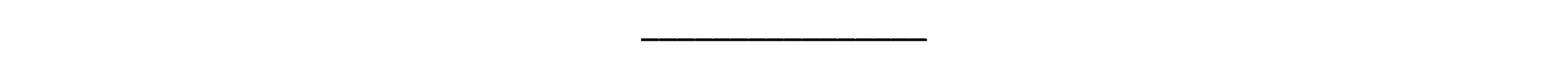 Partecipante n.2Cognome …………………………………..…..……………………………..  Nome …………………………………….…………………………...Codice Fiscale ……………………………….…………………..…….……………….…. nato/a    il  .…../..…/………… a ….………………………….……….….…. Prov. ………. Stato ……….………..…….……… Cittadinanza …………………….….………..[(se /cittadino non UE):      estremi del documento di soggiorno n. ……….……….……….……….       rilasciato da  ….……….……….……….……….……….……… il …../..…/…….… scadenza……….……….……….……….…]residente in ……….……………….…………..………………..…... Prov. ………………..…. Stato ……….……………………………..……. Indirizzo (via/piazza) ……….……………...….……….……………………………......…………………...…. C.A.P. ……….……….……….  Indirizzo di Posta Elettronica  ………..……….……….….………….………..……… Tel. ……….……….…… Cell.……….…….….……Indicare le proprie specifiche competenze in relazione al progetto presentato ed eventuali esperienze associative e/o ecclesiali (MAX 1000 SPAZI INCLUSI):  …….…………………………………………………………………………………………………………………………………………………………………………………………………………………………………………………………………………………………………………………………….……………….………………………………………………………………………………………………………………………………………………………………………………………………………………………………………………………………………………………………………………………………….………………………………………………………………………………………………………………………………………………………………………….………________________Partecipante n.3 Cognome …………………………………..…..……………………………..  Nome …………………………………….…………………………...Codice Fiscale ……………………………….…………………..…….……………….…. nato/a    il  .…../..…/………… a ….………………………….……….….…. Prov. ………. Stato ……….………..…….……… Cittadinanza …………………….….………..[(se /cittadino non UE):      estremi del documento di soggiorno n. ……….……….……….……….       rilasciato da  ….……….……….……….……….……….……… il …../..…/…….… scadenza……….……….……….……….…]residente in ……….……………….…………..………………..…... Prov. ………………..…. Stato ……….……………………………..……. Indirizzo (via/piazza) ……….……………...….……….……………………………......…………………...…. C.A.P. ……….……….……….  Indirizzo di Posta Elettronica  ………..……….……….….………….………..……… Tel. ……….……….…… Cell.……….…….….……Indicare le proprie specifiche competenze in relazione al progetto presentato ed eventuali esperienze associative e/o ecclesiali (MAX 1000 SPAZI INCLUSI):  …….…………………………………………………………………………………………………………………………………………………………………………………………………………………………………………………………………………………………………………………………….……………….………………………………………………………………………………………………………………………………………………………………………………………………………………………………………………………………………………………………………………………………….………………………………………………………………………………………………………………………………………………………………………….………(AGGIUNGERE I DATI DI EVENTUALI ALTRI PARTECIPANTI AL GRUPPO SECONDO LO SCHEMA DI RACCOLTA DATI SOPRA INDICATO)Ambito - Indicare in quale degli ambiti del Concorso si sviluppa il progetto (è possibile indicare più ambiti):agricoltura socialesoluzioni e servizi diretti a soddisfare bisogni di cura, socio-assistenziali, sanitari, culturali e formativi e/o con il fine di includere soggetti vulnerabilisoluzioni e azioni per la salvaguardia e il miglioramento delle condizioni ambientali e climatiche e/o volte a limitare l’apporto di materia ed energia e a minimizzare scarti e perdite nei processi di produzione e consumosoluzioni innovative anti spreco alimentare al fine di una distribuzione sociale a persone/famiglie in situazioni di disagioTerritorio - Breve descrizione del territorio di attuazione del progetto (MAX 1000 SPAZI INCLUSI):…….…………………………………………………………………………………………………………………………………………………………………………………………………………………………………………………………………………………………………………………………….……………….………………………………………………………………………………………………………………………………………………………………………………………………………………………………………………………………………………………………………………………………….………………………………………………………………………………………………………………………………………………………………………….………QUALITÀ DEL PROGETTO E SUOI ASPETTI DI INNOVAZIONEDescrizione del progetto - Fornire una descrizione del progetto che permetta di comprenderne in maniera sintetica obiettivi, oggetto, attività, caratteristiche del prodotto/servizio, elementi chiave (MAX 5000 SPAZI INCLUSI):…….…………………………………………………………………………………………………………………………………………………………………………………………………………………………………………………………………………………………………………………………….……………….………………………………………………………………………………………………………………………………………………………………………………………………………………………………………………………………………………………………………………………………….………………………………………………………………………………………………………………………………………………………………………….……………………………………………………………………………………………………………………………………………………………………………………………………………………………………………………………………………………………………………………………………………………………………………………………………………………………………………………………………………………………………………………………...Bisogno sociale - Descrivere in maniera qualitativa il bisogno sociale che il progetto intende soddisfare (MAX 1000 SPAZI INCLUSI):…….…………………………………………………………………………………………………………………………………………………………………………………………………………………………………………………………………………………………………………………………….……………….………………………………………………………………………………………………………………………………………………………………………………………………………………………………………………………………………………………………………………………………….………………………………………………………………………………………………………………………………………………………………………….………Soggetti beneficiari - Indicare le tipologie e il numero di beneficiari diretti dei servizi e/o prodotti del progetto (MAX 1000 SPAZI INCLUSI):…….…………………………………………………………………………………………………………………………………………………………………………………………………………………………………………………………………………………………………………………………….……………….………………………………………………………………………………………………………………………………………………………………………………………………………………………………………………………………………………………………………………………………….………………………………………………………………………………………………………………………………………………………………………….………IMPATTO SOCIALEIndicatori - Descrivere possibili indicatori qualitativi e/o quantitativi di impatto sociale (MAX 1000 SPAZI INCLUSI):…….…………………………………………………………………………………………………………………………………………………………………………………………………………………………………………………………………………………………………………………………….……………….………………………………………………………………………………………………………………………………………………………………………………………………………………………………………………………………………………………………………………………………….………………………………………………………………………………………………………………………………………………………………………….………CREAZIONE DI OCCUPAZIONENuove figure occupazionali previste - Descrivere numero e ruolo delle figure che potranno trovare occupazione attraverso l’implementazione del progetto (in forma diretta: lavoratori nella costituenda impresa; in forma indiretta: altri presunti occupati esterni all’impresa) (MAX 1000 SPAZI INCLUSI):…….…………………………………………………………………………………………………………………………………………………………………………………………………………………………………………………………………………………………………………………………….……………….………………………………………………………………………………………………………………………………………………………………………………………………………………………………………………………………………………………………………………………………….………………………………………………………………………………………………………………………………………………………………………….………CREAZIONE DI RETI SUL TERRITORIOLegami e reti - Dare evidenza dei legami con il territorio di azione e la rete di attori terzi intorno al progetto (MAX 1000 SPAZI INCLUSI):…….…………………………………………………………………………………………………………………………………………………………………………………………………………………………………………………………………………………………………………………………….……………….………………………………………………………………………………………………………………………………………………………………………………………………………………………………………………………………………………………………………………………………….………………………………………………………………………………………………………………………………………………………………………….………SOSTENIBILITÀ ECONOMICAVantaggio competitivo - Analisi e descrizione del vantaggio competitivo del progetto (MAX 1000 SPAZI INCLUSI):…….…………………………………………………………………………………………………………………………………………………………………………………………………………………………………………………………………………………………………………………………….……………….………………………………………………………………………………………………………………………………………………………………………………………………………………………………………………………………………………………………………………………………….………………………………………………………………………………………………………………………………………………………………………….………Previsione di sostenibilità economica - Descrivere i presunti costi di investimento, costi operativi, fonti di copertura finanziaria e costi/ricavi attesi dal primo al terzo anno di attività (MAX 1000 SPAZI INCLUSI):…….…………………………………………………………………………………………………………………………………………………………………………………………………………………………………………………………………………………………………………………………….……………….………………………………………………………………………………………………………………………………………………………………………………………………………………………………………………………………………………………………………………………………….………………………………………………………………………………………………………………………………………………………………………….………Descrivere in quali attività verrà investito l’eventuale premio del presente Concorso -(MAX 1000 SPAZI INCLUSI):…….…………………………………………………………………………………………………………………………………………………………………………………………………………………………………………………………………………………………………………………………….……………….………………………………………………………………………………………………………………………………………………………………………………………………………………………………………………………………………………………………………………………………….………………………………………………………………………………………………………………………………………………………………………….………PRESENZA DELLA COMPONENTE TECNOLOGICA Tecnologia - Descrivere gli strumenti tecnologici impiegati e l’eventuale presenza di soluzioni tecnologiche innovative (MAX 1000 SPAZI INCLUSI):…….…………………………………………………………………………………………………………………………………………………………………………………………………………………………………………………………………………………………………………………………….……………….………………………………………………………………………………………………………………………………………………………………………………………………………………………………………………………………………………………………………………………………….………………………………………………………………………………………………………………………………………………………………………….………ORGANIZZAZIONE, COMPETENZE E QUALITÀ DEL TEAM DI PROGETTOTeam - Descrizione dei ruoli dei partecipanti all’interno del team che lavora sul progetto, mettendo in evidenza esperienze, competenze e responsabilità. Allegare i curricula dei componenti del team previo rilascio a ciascun interessato e a cura del soggetto promotore dell’informativa privacy allegata al presente Regolamento sub Allegato:…….…………………………………………………………………………………………………………………………………………………………………………………………………………………………………………………………………………………………………………………………….……………….………………………………………………………………………………………………………………………………………………………………………………………………………………………………………………………………………………………………………………………………….………………………………………………………………………………………………………………………………………………………………………….………Indicare la percentuale del team dedicata a tempo pieno al progetto:…….…………………………………………………………………………………………………………………………………………………………………Firma di tutti i componenti del team partecipante__________________________________			_________________________________________________________________			_________________________________________________________________			_______________________________ALLEGATI OBBLIGATORI:Presentazione tipo PowerPoint (da inviare in formato .pdf) che illustri il progetto in modo compiuto;Curriculum in formato europeo di ogni componente del team di progetto; Documento di identità di ogni componente del team di progetto; Informativa privacy per ogni componente del gruppo di progetto.Palermo, 26/10/2022